                                                                                                                ПРОЕКТ          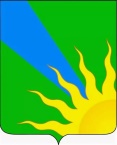 АДМИНИСТРАЦИЯ ВОСТОЧНОГО СЕЛЬСКОГОПОСЕЛЕНИЯ УСТЬ-ЛАБИНСКОГО РАЙОНАП О С Т А Н О В Л Е Н И Еот             2022 г.  	                                                                                         №  станица ВосточнаяОб утверждении Порядка информирования населения, об установке на автомобильных дорогах общего пользования местного значения в границах населенного пункта Восточного сельского  поселения Усть-Лабинского района дорожных знаков или нанесении разметки, запрещающих въезд всех транспортных средств в данном направлении, остановку или стоянку транспортных средств либо обозначающих дорогу или проезжую часть с односторонним движением либо выезд на такую дорогу или проезжую частьВ  соответствии  с федеральными  законами  от 10 декабря 1995   года №196-ФЗ «О безопасности дорожного движения»,	от 06 октября 2003 года № 131-ФЗ	«Об общих принципах организации местного самоуправления в Российской         Федерации»,     от      08    ноября   2007    года       № 257-ФЗ «Об автомобильных дорогах и о дорожной деятельности в Российской Федерации и о внесении изменений в отдельные законодательные акты Российской Федерации», постановлением Правительства Российской Федерации от 23 октября 1993 года № 1090 «О Правилах дорожного движения», постановляю:1. Утвердить Порядок информирования населения об установке на автомобильных дорогах общего пользования местного значения в границах населенного пункта Восточного сельского поселения Усть-Лабинского района дорожных знаков или нанесении разметки, запрещающих въезд всех транспортных средств в данном направлении, остановку или стоянку транспортных средств либо обозначающих дорогу или проезжую часть с односторонним движением либо выезд на такую дорогу или проезжую часть, согласно приложению.2. Общему отделу администрации Восточного сельского поселения               Усть-Лабинского района (Лопатина) обнародовать постановление в установленном законом порядке и разместить на официальном сайте Восточного сельского поселения Усть-Лабинского района в сети «Интернет».3. Контроль за выполнением настоящего постановления возложить на главу Восточного сельского поселения Усть-Лабинского района А. П. Белозуб.4. Постановление вступает в силу со дня его обнародования. Глава Восточного  сельского поселенияУсть-Лабинского района                                                             А.П.БелозубПриложение к постановлению администрации Восточного сельского  поселения Усть-Лабинского  районаот             2022  года    №  Порядокинформирования населения, об установке на автомобильных дорогах общего пользования местного значения в границах населенного пункта Восточного сельского  поселения Усть-Лабинского района дорожных знаков или нанесении разметки, запрещающих въезд всех транспортных средств в данном направлении, остановку или стоянку транспортных средств либо обозначающих дорогу или проезжую часть с односторонним движением либо выезд на такую дорогу или проезжую частьПорядок информирования населения об установке на автомобильных дорогах общего пользования местного значения	в границах населенного пункта Восточного сельского поселения Усть-Лабинского района дорожных знаков или нанесении разметки, запрещающих въезд всех транспортных средств в данном направлении, остановку или стоянку транспортных средств либо обозначающих дорогу или проезжую часть с односторонним движением либо выезд на такую дорогу или проезжую часть разработан на основании Федерального закона от 06 октября 2003 года № 131-ФЗ «Об общих принципах организации местного самоуправления в Российской Федерации», а также в целях реализации части 3 статьи   21   Федерального    закона    от  10 декабря 1995 года     № 196-ФЗ  «О безопасности дорожного движения».Задачами настоящего Порядка являются: охрана жизни, здоровья и имущества граждан, защита их прав и законных интересов, а также защита интересов общества путем предупреждения дорожно-транспортных происшествий, снижения тяжести их последствий на автомобильных дорогах общего пользования местного значения в границах населенного пункта Восточного сельского поселения Усть-Лабинского района (далее автомобильных дорогах общего пользования местного значения).Не позднее чем за двадцать дней до установки дорожного знака или нанесения дорожной разметки (выполняющей функции этого знака), на автомобильных дорогах общего пользования местного значения, а именно: запрещающих въезд всех транспортных средств в данном направлении (знак 3.1), остановку или стоянку транспортных средств (знаки 3.27 - 3.30), либо обозначающих дорогу или проезжую часть с односторонним движением либо выезд на такую дорогу или проезжую часть (знаки 5.5, 5.7.1, 5.7.2), установленных Правилами дорожного движения и ГОСТ Р 52289-2019 «Национальный стандарт Российской Федерации. Технические средства организации дорожного движения. Правила применения дорожных знаков, разметки, светофоров, дорожных ограждений и направляющих устройств», население  сельского поселения информируется о введении соответствующего запрета и	(или) об изменении схемы организациидорожного движения на автомобильных дорогах общего пользования местного значения, а также о причинах принятия такого решения.        4. Информирование осуществляется в установленные пунктом 3 настоящего Порядка сроки посредством: размещения информации на официальном сайте администрации Восточного сельского поселения Усть-Лабинского района в информационно-телекоммуникационной сети Интернет; размещения   информации  на   информационных   табло 	(стендах) в общедоступных местах, непосредственно на дороге вблизи от места установки соответствующих дорожных знаков или нанесения разметки;         опубликования информации в информационном бюллетене «Вестник» Восточного сельского поселения Усть-Лабинского района.       5. В качестве дополнительных источников информирования могут использоваться иные источники.       6. Ответственным за своевременную подготовку и соблюдение сроков размещения информации на сайте, ее достоверность является отдел организационно-кадровой работы администрации Восточного сельского поселения  Усть-Лабинского  района.Глава Восточного  сельского поселенияУсть-Лабинского района                                                             А.П.Белозуб